Дата10.04.2020Логопедическое занятие по формированию фонетико-фонематической стороны речи.Логопедическое занятие по формированию фонетико-фонематической стороны речи.Дата10.04.2020Тема: Звук [В]	Цель: знакомство со звуком [В]Тема: Звук [В]	Цель: знакомство со звуком [В]Программные задачи:Учить детей характеризовать звук [В].	Формировать у детей навык анализировать предложения, слова и слоги.	Развивать фонематические процессы.	Оборудование:	Зеркала, предметные картинки со звуком [В], цветные фишки для звукового анализа слов.	Ход занятия:I. Организационный этап: Отгадать загадку. Определить первый звук в слове ВОЛК.Кто зимой холодной,Ходит злой, голодный. Программные задачи:Учить детей характеризовать звук [В].	Формировать у детей навык анализировать предложения, слова и слоги.	Развивать фонематические процессы.	Оборудование:	Зеркала, предметные картинки со звуком [В], цветные фишки для звукового анализа слов.	Ход занятия:I. Организационный этап: Отгадать загадку. Определить первый звук в слове ВОЛК.Кто зимой холодной,Ходит злой, голодный. Программные задачи:Учить детей характеризовать звук [В].	Формировать у детей навык анализировать предложения, слова и слоги.	Развивать фонематические процессы.	Оборудование:	Зеркала, предметные картинки со звуком [В], цветные фишки для звукового анализа слов.	Ход занятия:I. Организационный этап: Отгадать загадку. Определить первый звук в слове ВОЛК.Кто зимой холодной,Ходит злой, голодный. Программные задачи:Учить детей характеризовать звук [В].	Формировать у детей навык анализировать предложения, слова и слоги.	Развивать фонематические процессы.	Оборудование:	Зеркала, предметные картинки со звуком [В], цветные фишки для звукового анализа слов.	Ход занятия:I. Организационный этап: Отгадать загадку. Определить первый звук в слове ВОЛК.Кто зимой холодной,Ходит злой, голодный. II. Основной этап: Объявление темы занятия.II. Основной этап: Объявление темы занятия.II. Основной этап: Объявление темы занятия.II. Основной этап: Объявление темы занятия.Дети рассматривают картинки для звукоподражания.-Крылья у мельницы крутятся и издают звук: в-в-в.-Повторите этот звук.Дети рассматривают картинки для звукоподражания.-Крылья у мельницы крутятся и издают звук: в-в-в.-Повторите этот звук.Дети рассматривают картинки для звукоподражания.-Крылья у мельницы крутятся и издают звук: в-в-в.-Повторите этот звук.Дети рассматривают картинки для звукоподражания.-Крылья у мельницы крутятся и издают звук: в-в-в.-Повторите этот звук.	Упражнение 1. Акустико-артикуляционный образ звука [В].	Упражнение 1. Акустико-артикуляционный образ звука [В].	Упражнение 1. Акустико-артикуляционный образ звука [В].	Упражнение 1. Акустико-артикуляционный образ звука [В].Дети произносят звук В. Затем дают его характеристику.Звук В – согласный (во рту встречается преграда – верхние зубы и нижняя губа); твердый, обозначаем синим цветом; звонкий.Дети произносят звук В. Затем дают его характеристику.Звук В – согласный (во рту встречается преграда – верхние зубы и нижняя губа); твердый, обозначаем синим цветом; звонкий.Дети произносят звук В. Затем дают его характеристику.Звук В – согласный (во рту встречается преграда – верхние зубы и нижняя губа); твердый, обозначаем синим цветом; звонкий.Дети произносят звук В. Затем дают его характеристику.Звук В – согласный (во рту встречается преграда – верхние зубы и нижняя губа); твердый, обозначаем синим цветом; звонкий.	 Упражнение 2. Повторение слоговых рядов за логопедом.	 Упражнение 2. Повторение слоговых рядов за логопедом.	 Упражнение 2. Повторение слоговых рядов за логопедом.	 Упражнение 2. Повторение слоговых рядов за логопедом.Ва – во – ву – вы.   Во – ва – вы – ву.Вы – во – ву – ва.Вы – ву – во – ва.Ву – вы – ва – во.Во – ву – вы – ва.Во – ву – вы – ву.Вы – ва – во – ву.Ва – во – ву – вы.   Во – ва – вы – ву.Вы – во – ву – ва.Вы – ву – во – ва.Ву – вы – ва – во.Во – ву – вы – ва.Во – ву – вы – ву.Вы – ва – во – ву.Ва – во – ву – вы.   Во – ва – вы – ву.Вы – во – ву – ва.Вы – ву – во – ва.Ву – вы – ва – во.Во – ву – вы – ва.Во – ву – вы – ву.Вы – ва – во – ву.Ва – во – ву – вы.   Во – ва – вы – ву.Вы – во – ву – ва.Вы – ву – во – ва.Ву – вы – ва – во.Во – ву – вы – ва.Во – ву – вы – ву.Вы – ва – во – ву. Упражнение 3. Динамическая пауза «Созвездия». Упражнение 3. Динамическая пауза «Созвездия». Упражнение 3. Динамическая пауза «Созвездия». Упражнение 3. Динамическая пауза «Созвездия».Над Землёю ночью поздней,Только руку протяни,Ты ухватишься за звёзды:Рядом кажутся они.Можно взять перо Павлина,Тронуть стрелки на Часах,Покататься на Дельфине,Покачаться на ВесахНад Землёю ночью поздней,Если бросить в небо взгляд,Ты увидишь, словно гроздья,Там созвездия висят.Над Землёю ночью поздней,Только руку протяни,Ты ухватишься за звёзды:Рядом кажутся они.Можно взять перо Павлина,Тронуть стрелки на Часах,Покататься на Дельфине,Покачаться на ВесахНад Землёю ночью поздней,Если бросить в небо взгляд,Ты увидишь, словно гроздья,Там созвездия висят.Руки вверх, в стороны, вниз.Потянулись руки вверх.Руки в кулачки сжимать.Руки перед глазами.Ноги вместе, руки вверх, покачаться.Наклон вниз, руки машут тик-так.Присесть, руки вперед.Ноги на ширине плеч, руки в стороны покачаться.Руки вниз, поднять голову вверх.Потянулись вверх, руки вверх.Руками берем созвездия.Руки вверх, в стороны, вниз.Потянулись руки вверх.Руки в кулачки сжимать.Руки перед глазами.Ноги вместе, руки вверх, покачаться.Наклон вниз, руки машут тик-так.Присесть, руки вперед.Ноги на ширине плеч, руки в стороны покачаться.Руки вниз, поднять голову вверх.Потянулись вверх, руки вверх.Руками берем созвездия.	Упражнение 4. Звуковой анализ слогов ВА, ОВ с выкладыванием графической схемы.	Упражнение 4. Звуковой анализ слогов ВА, ОВ с выкладыванием графической схемы.	Упражнение 4. Звуковой анализ слогов ВА, ОВ с выкладыванием графической схемы.	Упражнение 4. Звуковой анализ слогов ВА, ОВ с выкладыванием графической схемы.1. Сколько звуков в слоге ВА/ ОВ?2. Какой первый звук в слоге ВА/ОВ? Его характеристика.3. Какой второй звук в слоге ВА/ ОВ. Его характеристика.4. Выложить схему слогов ВА/ОВ.                        ˗ ВА                        ˗ ОВ1. Сколько звуков в слоге ВА/ ОВ?2. Какой первый звук в слоге ВА/ОВ? Его характеристика.3. Какой второй звук в слоге ВА/ ОВ. Его характеристика.4. Выложить схему слогов ВА/ОВ.                        ˗ ВА                        ˗ ОВ1. Сколько звуков в слоге ВА/ ОВ?2. Какой первый звук в слоге ВА/ОВ? Его характеристика.3. Какой второй звук в слоге ВА/ ОВ. Его характеристика.4. Выложить схему слогов ВА/ОВ.                        ˗ ВА                        ˗ ОВ1. Сколько звуков в слоге ВА/ ОВ?2. Какой первый звук в слоге ВА/ОВ? Его характеристика.3. Какой второй звук в слоге ВА/ ОВ. Его характеристика.4. Выложить схему слогов ВА/ОВ.                        ˗ ВА                        ˗ ОВУпражнение 5. Определить место звука в слове: начало, середина, конец (по картинкам).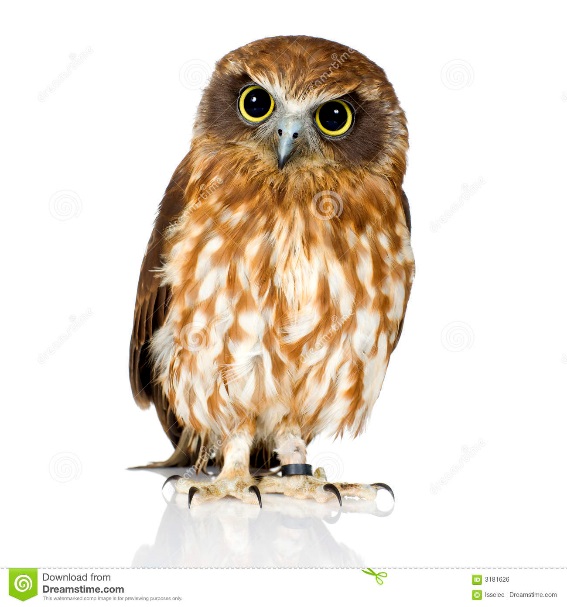 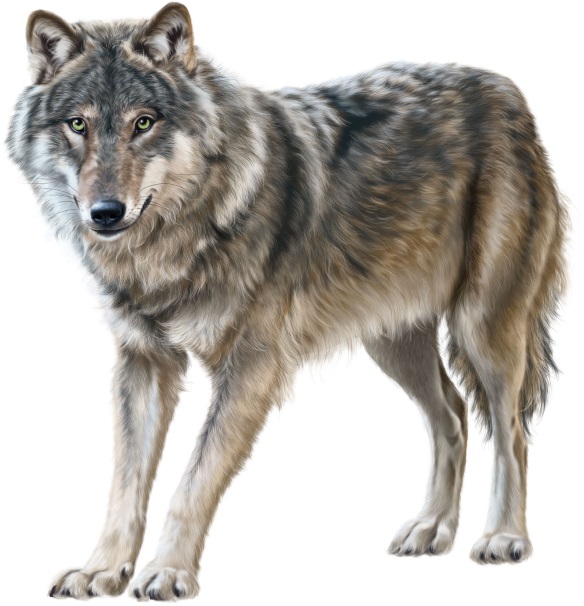 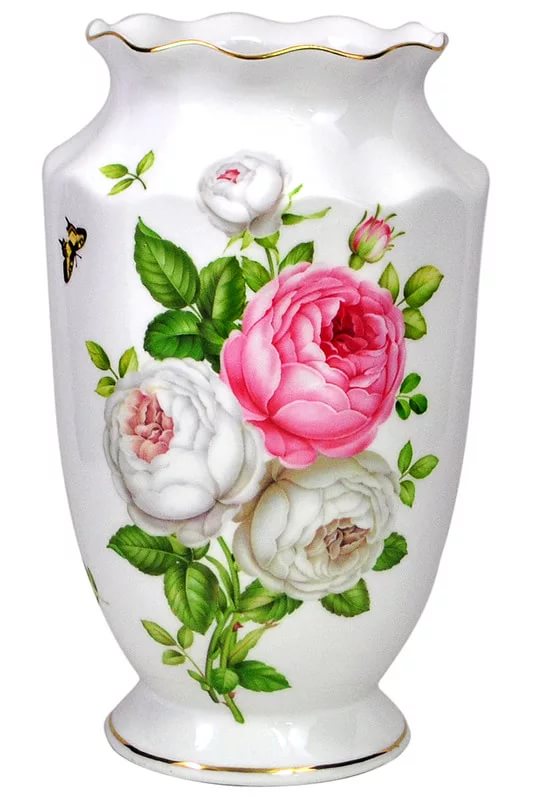 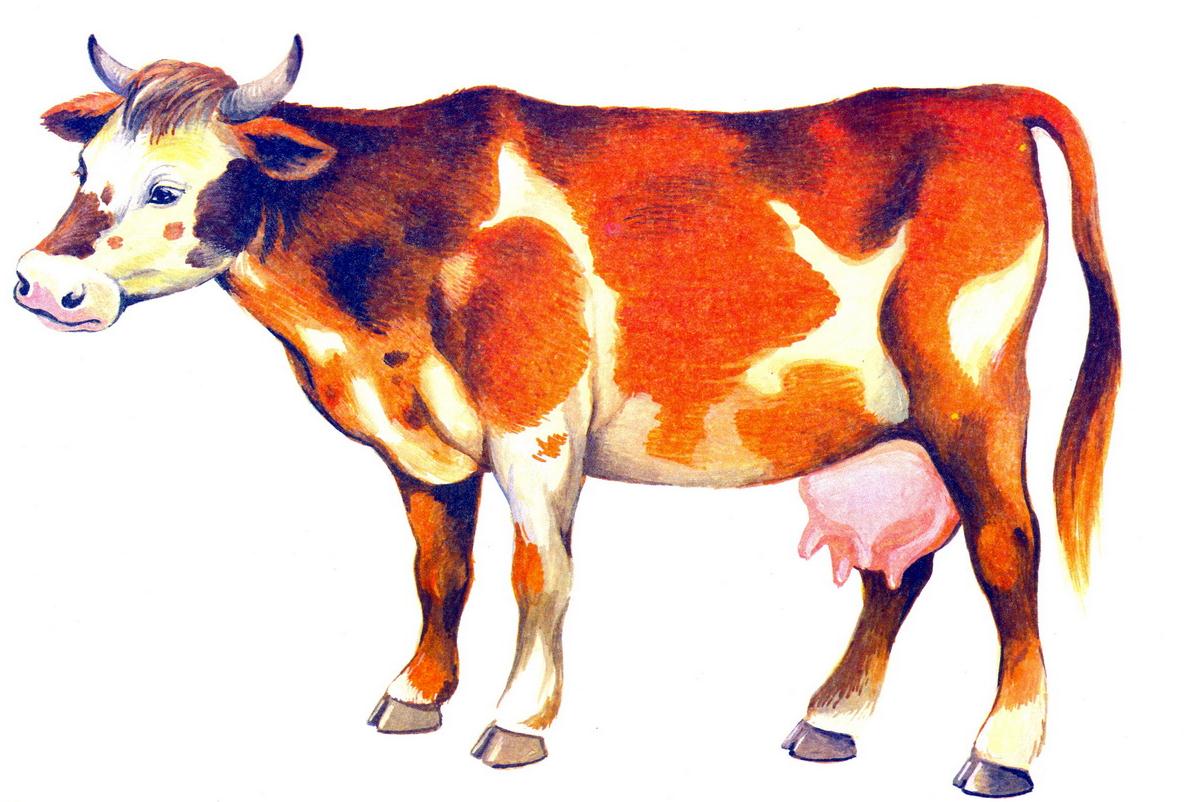 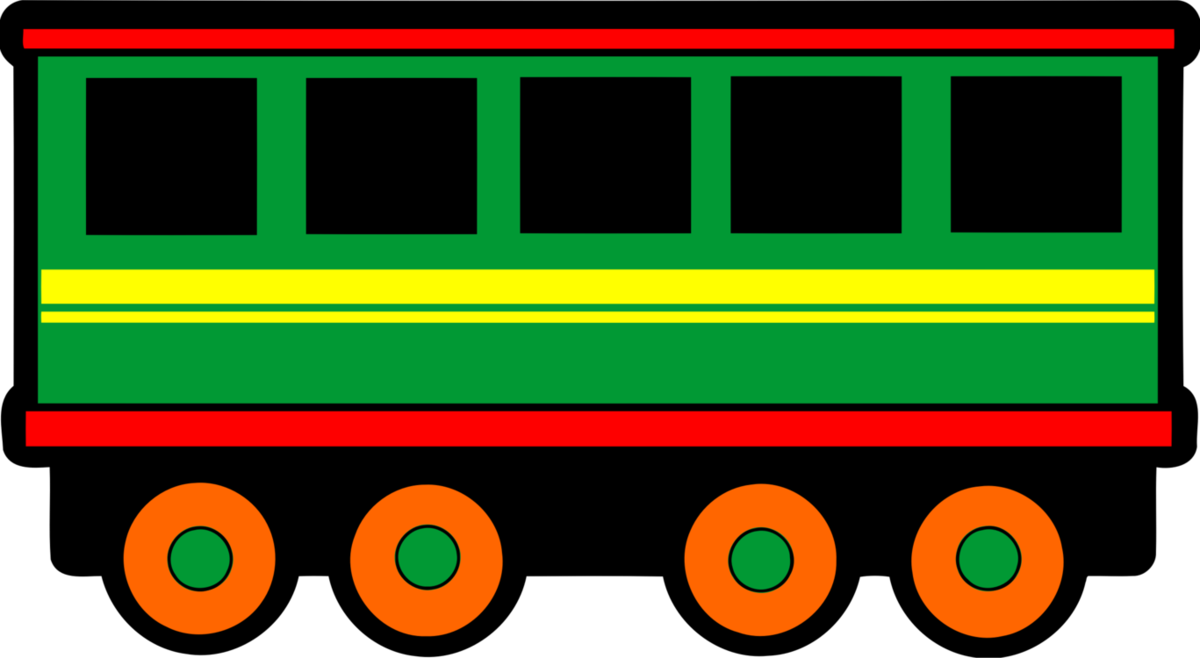 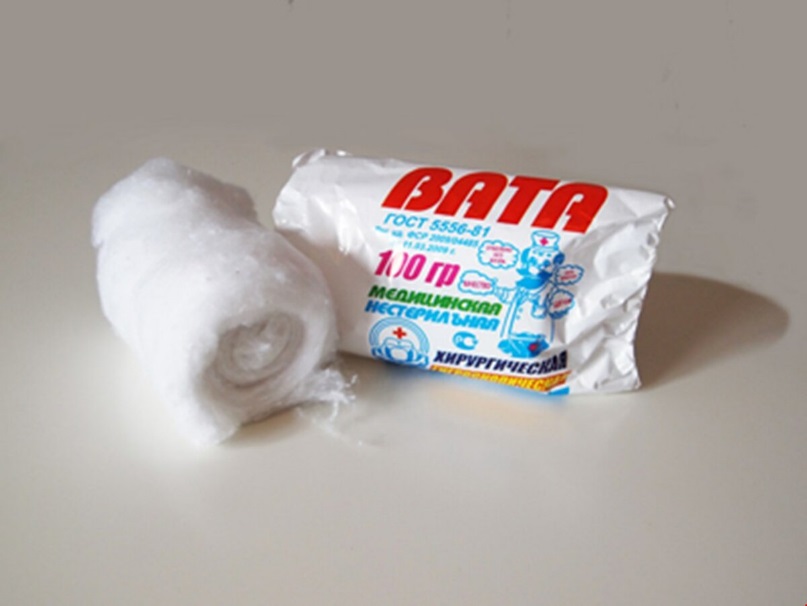 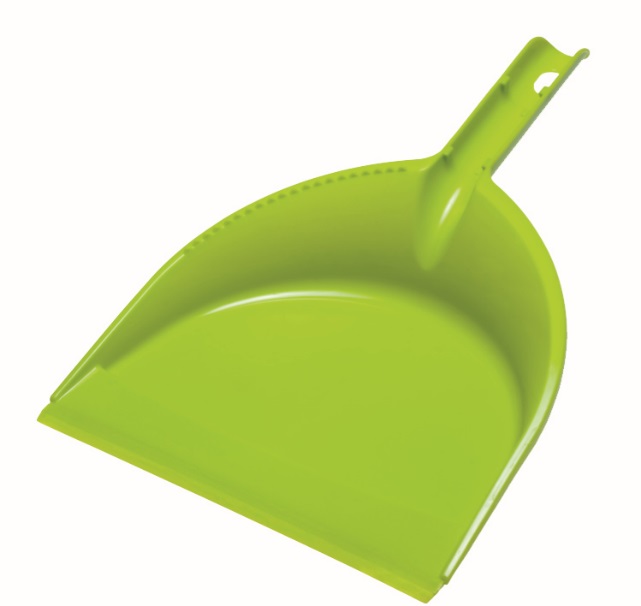 Упражнение 5. Определить место звука в слове: начало, середина, конец (по картинкам).Упражнение 5. Определить место звука в слове: начало, середина, конец (по картинкам).Упражнение 5. Определить место звука в слове: начало, середина, конец (по картинкам).Упражнение 6. Звуковой анализ слова ВОВА.Упражнение 6. Звуковой анализ слова ВОВА.Упражнение 6. Звуковой анализ слова ВОВА.Упражнение 6. Звуковой анализ слова ВОВА.1. Назвать первый, второй, третий, четвертый звуки в слове ВОВА.2. Дать характеристику каждому звуку.3. Нарисовать схему слова ВОВА.1. Назвать первый, второй, третий, четвертый звуки в слове ВОВА.2. Дать характеристику каждому звуку.3. Нарисовать схему слова ВОВА.1. Назвать первый, второй, третий, четвертый звуки в слове ВОВА.2. Дать характеристику каждому звуку.3. Нарисовать схему слова ВОВА.1. Назвать первый, второй, третий, четвертый звуки в слове ВОВА.2. Дать характеристику каждому звуку.3. Нарисовать схему слова ВОВА.Упражнение 7. Послушать текст и назвать слова со звуком В.Упражнение 7. Послушать текст и назвать слова со звуком В.Упражнение 7. Послушать текст и назвать слова со звуком В.Упражнение 7. Послушать текст и назвать слова со звуком В.Воротилась Варвара из города.Привезла новостей три короба.Воротилась Варвара из города.Привезла новостей три короба.Воротилась Варвара из города.Привезла новостей три короба.Воротилась Варвара из города.Привезла новостей три короба.III. Итог занятия: Вспомнить, о чём говорили на занятии. Оценка работы детей.III. Итог занятия: Вспомнить, о чём говорили на занятии. Оценка работы детей.III. Итог занятия: Вспомнить, о чём говорили на занятии. Оценка работы детей.III. Итог занятия: Вспомнить, о чём говорили на занятии. Оценка работы детей.